More Solving Equations with Unknowns on Both SidesSolve these equations.(a)  (b)  (c)  (d)  (e)  (f)  Solve these equations.(a)  (b)  (c)  (d)  (e)  (f)  Solve these equations.(a)  (b)  (c)  (d)  (e)  (f)  (a)  The rectangle shown has opposite sides of length  and 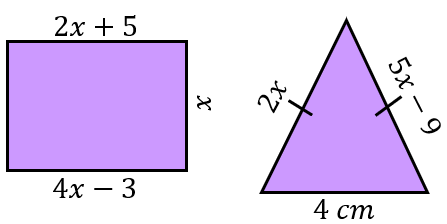 . Find the value of and hence its area.(b) Given that the triangle shown is isosceles, find the value of and hence its perimeter.  More Solving Equations with Unknowns on Both SidesSolve these equations.(a)  (b)  (c)  (d)  (e)  (f)  Solve these equations.(a)  (b)  (c)  (d)  (e)  (f)  Solve these equations.(a)  (b)  (c)  (d)  (e)  (f)  (a)  The rectangle shown has opposite sides of length  and . Find the value of and hence its area.(b) Given that the triangle shown is isosceles, find the value of and hence its perimeter. 